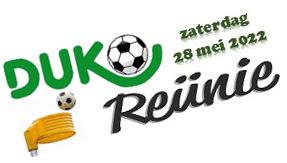 Reünie van oud-Duko-leden en -vrijwilligersBekijk hieronder het programmaProgramma reünie Duko op zaterdag 28 meiLocatie: Sportpark de Nieuweling (in park de Nieuweling) – Nieuweling 5 in DuivenWedstrijdenVanaf 10.00 uur zijn er competitiewedstrijden van al onze zaterdagteams. Moedig onze spelers en speelsters aan en ontdek de verschillen met het korfbalspelletje van toen:	10:00	Duko E1 - EKCA/CIBOD E2		11:15	Duko D1 - DVO/Accountor D6		11:15	Duko B1 - Rivalen B1		12:30	Duko A1 - Mélynas A1		14:00	Duko 2   - Juventa 4		15:30	Duko 1   - Keizer Karel 1Koppelschieten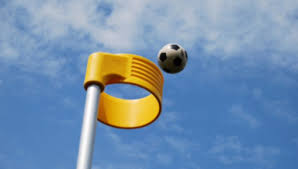 Wil je zelf jouw schottechniek testen? Dat kan tussen 17.00 en 18.30 uur tijdens het koppelschiettoernooi voor oud-leden en -vrijwilligers. Geef je op en laat zien dat je nog steeds loepzuiver bent!BuffetVanaf 18.30 uur wordt er een warm en koud lente-buffet verzorgd. Wil je aanschuiven, geef je dan op voor een gezamenlijk etentje met oud-leden en de huidige Duko leden.Feestavond‘s Avonds vanaf 20.00 uur is er een feestavond in het clubhuis om bij te praten, herinneringen op te halen en mensen te spreken die je al enige tijd uit het oog verloren was.AanmeldenWe hopen dat je er ook bij bent op 28 mei! Geef je op via: https://forms.gle/iJCMosuTfGysEzdz8Kijk voor meer informatie over de reünie op: www.dukoduiven.nl/reunie.Voor meer informatie, bel of mail naar:Bets Vermeulen 0316-263256 (e-mail: betsenton@hotmail.com)Erwin Strasser 06-27 427 599  (e-mail:  (erwinstrasser69@gmail.com)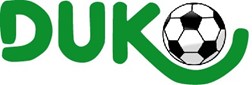 